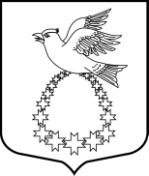 АДМИНИСТРАЦИЯмуниципального образования«Вистинское сельское поселение»муниципального образования«Кингисеппский муниципальный район»Ленинградской областиПОСТАНОВЛЕНИЕот   03 ноября 2017 г.   №   227 В соответствии со статьями 1, 6  областного закона Ленинградской области  от 20 ноября  . № 95-оз «О содействии развития на части территорий муниципальных образований Ленинградской области иных форм местного самоуправления» Постановляю:1. Утвердить прилагаемую муниципальную Программу «Развитие частей территории муниципального образования «Вистинское сельское поселение» Кингисеппского муниципального района Ленинградской области на 2018 год».2. Настоящее   постановление   вступает   в  силу  со  дня его подписания.3. Контроль за исполнением настоящего постановления оставляю за собой.Глава администрацииМО «Вистинское сельское поселение                                           М. Е. МельниковаПриложение к постановлению администрации муниципального образования «Вистинское сельское поселение» Кингисеппского муниципального района Ленинградской области от 03 ноября                      2017 г. № 227МУНИЦИПАЛЬНАЯ ПРОГРАММА«РАЗВИТИЕ ЧАСТЕЙ ТЕРРИТОРИИ МУНИЦИПАЛЬНОГО ОБРАЗОВАНИЯ «ВИСТИНСКОЕ СЕЛЬСКОЕ ПОСЕЛЕНИЕ»  КИНГИСЕППСКОГО  МУНИЦИПАЛЬНОГО РАЙОНА ЛЕНИНГРАДСКОЙ ОБЛАСТИНА 2018 ГОД»ПАСПОРТМУНИЦИПАЛЬНОЙ ПРОГРАММЫ«РАЗВИТИЕ ЧАСТЕЙ ТЕРРИТОРИИ МУНИЦИПАЛЬНОГО ОБРАЗОВАНИЯ «ВИСТИНСКОЕ СЕЛЬСКОЕ ПОСЕЛЕНИЕ»  КИНГИСЕППСКОГО  МУНИЦИПАЛЬНОГО РАЙОНА ЛЕНИНГРАДСКОЙ ОБЛАСТИ НА 2018 ГОД»1. Содержание проблемы и обоснование необходимости ее решения программными методами Уровень благоустройства определяет комфортность проживания жителей поселения и является одной из проблем, требующих постоянного внимания и эффективного решения. В последние годы в этом направлении  в поселении проводилась целенаправленная работа. Особое внимание надо уделить вопросам пожаротушения. Оснащенность частей территории источниками водоснабжения еще недостаточна, что  обуславливает необходимость дополнительного финансирования.Программно-целевой метод решения данной задачи будет способствовать повышению уровня комфортного проживания и отдыха населения.В настоящее время водоснабжение населенных пунктов централизованное и децентрализованное. К централизованной системе водоснабжения относится только центральная усадьба, основная часть населения муниципального образования проживает в частном секторе, в удаленных от центрального водоснабжения населенных пунктах вдали  от оборудованных пожарных гидрантов. Водоснабжение осуществляется из шахтных колодцев. Водоснабжение, как отрасль, играет огромную роль в обеспечении жизнедеятельности сельского поселения и требует целенаправленных мероприятий по развитию надежной системы хозяйственно-питьевого водоснабжения. Следует предусматривать пожарные резервуары местного значения. Дополнительное пожаротушение возможно из открытых водоёмов, для чего следует предусматривать их обустройство, а также устройство съездов, обеспечивающих забор воды специализированным автотранспортом в каждом населенном пункте поселения.Получение Вистинским сельским поселением дополнительной финансовой поддержки за счет средств областного бюджета позволит более эффективно решить указанные проблемы.2. Цели, задачи, общая стоимость и сроки реализации ПрограммыЦелями программы являются:создание безопасных и благоприятных условий проживания граждан;повышение уровня и качества жизни сельского  населения на   основе   повышения   уровня   развития    социальной инфраструктуры  и  инженерного  обустройства   населенных пунктов, расположенных в сельской местности.Задачами программы являются:консолидация   финансовых   ресурсов    для    развития частей территории поселения  за  счет  привлечения  средств бюджета Ленинградской области;           эффективное управление направленными на финансирование программных мероприятий бюджетными средствами.                                                                                                      Срок реализации Программы – 2018 год.3. Обоснование объема средств, предусмотренных на реализацию ПрограммыОбщий объем финансирования Программы определен исходя из необходимости реализации мероприятий, сформированных на основе предложений старост, общественных советов и населения, проживающего на частях территории поселения, установленных Решением совета депутатов муниципального образования «Вистинское сельское поселение» Кингисеппского муниципального района Ленинградской области от 23.04.2013 г. № 29.Общий объем финансирования Программы составляет 1 722,88 тыс.  рублей. Распределение средств по муниципальным образованиям представлено в таблице 2.Таблица 24. Мероприятия ПрограммыРеализация мероприятий Программы осуществляется в соответствии с прилагаемым планом.5. Основные показатели эффективности ПрограммыУвеличение доли населения, обеспеченного пожарными резервуарами, отвечающими требованиям безопасности в общем объеме  населения муниципального образования  в 2018 году до 72 %;  Достижение уровня безопасности для жилых домов и жителей по пожарной безопасности в 2018 году 70%.6. Участники Программы.Заказчиком и исполнителем Программы является Администрация муниципального образования «Вистинское сельское поселение» Кингисеппского  муниципального  района Ленинградской области, представителем заказчика  Программы – глава администрации муниципального образования «Вистинское сельское поселение» Кингисеппского  муниципального  района Ленинградской области. 7. Функции участников Программы, формы и методы управления ПрограммойФункции заказчика и исполнителя Программы:осуществление управления реализацией Программы;координация реализации Программы в соответствии с утвержденными объемами финансирования;учет поступающих средств областного бюджета Ленинградской области в доходной и расходной части бюджета муниципального образования по кодам бюджетной классификации;направление средств бюджета Ленинградской области и местного бюджета на финансирование Программы в объемах и по кодам расходов бюджетной классификации;осуществление контроля и обеспечение целевого и эффективного использования полученных средств бюджета Ленинградской области на реализацию Программы. расходование средств,  выделяемых, в том числе, областным бюджетом на финансирование мероприятий Программы;обеспечение достижения  целевых показателей результативности использования бюджетных средств.План мероприятий муниципальной программы«Развитие частей территории муниципального образования «Вистинское сельское поселение» Кингисеппского муниципального района Ленинградской области на 2018 год»Глава администрации МО «Вистинское сельское поселение»                                                                                         Мельникова М. Е.Об утверждении  муниципальной программы «Развитие частей территории муниципального образования «Вистинское сельское поселение» Кингисеппского муниципального района Ленинградской области на 2018 год»  Полное        
наименование  
Программы     «Развитие частей территории муниципального образования «Вистинское сельское поселение» Кингисеппского муниципального района Ленинградской области на 2018 год» (далее Программа)Основание для 
разработки    
Программы     Конституция Российской Федерации, Гражданский кодекс Российской Федерации, закон Ленинградской области  от 20 ноября  . № 95-оз «О содействии развития на части территорий муниципальных образований Ленинградской области иных форм местного самоуправления»Период        
реализации    
Программы     2018  год                                           Цель Программысоздание безопасных и благоприятных условий проживания граждан;повышение уровня и качества жизни сельского  населения
на   основе   повышения   уровня   развития    социальной
инфраструктуры  и  инженерного  обустройства   населенных пунктов, расположенных в сельской местности;повышение уровня благоустройства частей территории поселения; повышение уровня и качества пожарной безопасности в сельской местности;                                                               Задачи        
Программы     консолидация   финансовых   ресурсов    для    развития частей территории поселения  за  счет  привлечения  средств бюджета Ленинградской области;           эффективное управление направленными на финансирование программных мероприятий бюджетными средствами.                                                                                                      Объем         
финансирова-ния
Программы     Общий объем финансирования Программы –  1 722,88 тыс.  рублей,
в том числе:средства областного бюджета – 1 378,3 тыс. руб.
средства местного бюджета: 344,58 тыс. руб.Планируемые   
показатели эффективности     
 Программы     Снижение количества обращений в органы местного самоуправления поселения о неудовлетворительном состоянии пожарных водоемов в 2018 году;Благоустройство территории в местах общего отдыха жителей в летний период.Основные индикаторы (целевые задания) Программы-  создание, в целях пожаротушения, условий для забора в любое время года воды из источников наружного водоснабжения, обустройство подъездных путей к данным водоемам, расположенных в населённых пунктах, а именно: восстановление пожарных водоёмов в части территории деревень:д. Ручьи, д. Мишино, д. Кошкино, д. Старое Гарколово.Разработчик   
Программы     Администрация муниципального образования  «Вистинское сельское поселение» Кингисеппского  муниципального  района Ленинградской областиСтоимость     
разработки    
Программы     Не имеет финансовых затрат                                Представитель 
заказчика     
Программы     Глава администрации муниципального образования  «Вистинское сельское поселение» Кингисеппского  муниципального  района Ленинградской области М.Е. МельниковаИсполнитель  
Программы     Администрация муниципального образования  муниципального образования  «Вистинское сельское поселение» Кингисеппского  муниципального  района Ленинградской областиФамилия, имя, 
отчество,     
номер телефона
руководителя  
Программы     Мельникова Марина Евгеньевна  -  глава администрации  муниципального образования  «Вистинское сельское поселение» Кингисеппского  муниципального  района Ленинградской области,  тел. (8-81375) 67-174, (8-81375) 67-160     Система       
контроля  о ходе         
выполнения    
Программы     Оценку результатов реализации Программы и контроль по выполнению мероприятий Программы осуществляет администрация муниципального образования «Вистинское  сельское поселение».Отчёты о ходе реализации мероприятий Программы представляются главе администрации муниципального образования «Вистинское сельское поселение» Кингисеппского муниципального района Ленинградской области администрации ежеквартально до 15 числа месяца, следующего за отчетным кварталом, и по итогам года до 01 февраля года, следующего за отчетным периодом.Контроль о ходе реализации Программы осуществляет заместитель главы администрации И. Н. Сажина.Муниципальное образованиеОбъем средств (тыс. руб.)Объем средств (тыс. руб.)Объем средств (тыс. руб.)ВсегоСредства областного бюджетаСредства местного бюджетаВистинское сельское поселение1 722,881 378,3344,58Приложение к муниципальной программе «Развитие частей территории муниципального образования «Вистинское сельское поселение» Кингисеппского муниципального района Ленинградской области                  на 2018 год№ п/п№ п/пМероприятияСрок финансирования мероприятияПланируемые объемы финансирования (тыс. рублей в ценах года реализации мероприятия)Планируемые объемы финансирования (тыс. рублей в ценах года реализации мероприятия)Планируемые объемы финансирования (тыс. рублей в ценах года реализации мероприятия)Ответственные исполнители№ п/п№ п/пМероприятияСрок финансирования мероприятиявсегов том числев том числеОтветственные исполнители№ п/п№ п/пМероприятияСрок финансирования мероприятиявсегоОбластной бюджетМестный бюджетОтветственные исполнители112345691.1.Восстановление, обустройство пожарных водоемов с подъездными путями для пожарной техники в части территории: деревни  Старое Гарколово- пер. Заречный; деревни Ручьи – ул. Сойкинская, ул. Новая; деревни Мишино- ул. Суйдинская; деревни Кошкино.20181722,881378,3344,58Администрация муниципального образования «Вистинское сельское поселение»Итого:1722,881378,3344,58